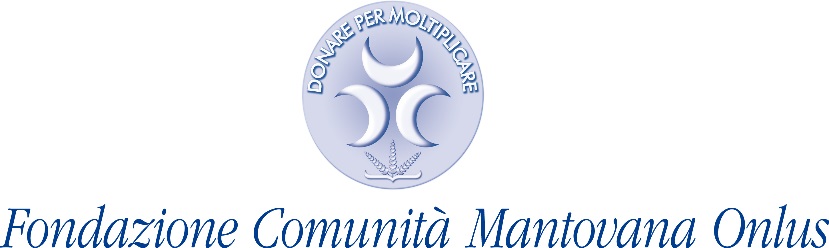 Via Portazzolo, 9 46100 Mantova C.F.93033710208 Tel. 0376/237249ENTRATE DI NATURA PUBBLICA ANNO 2021ENTE                                  CASUALE VERSAMENTO                          BANDI 2021                        IMPORTO              DATA                                           Comune Borgo M.no     Progetto le meraviglie Cantate          Cultura arte ambiente             € 500          21/10/2021Comune di Cavriana       Riscoperta del territorio                      Cultura arte ambiente             € 834          30/11/2021Az. Consor.le Oglio Po   Sostegno alle famiglie                          Socio-sanitario                         € 1.200        24/10/2021Osp.San Pellegrino        Apparecchiatura  Sorveglianza           Socio Sanitario                         € 1.000        19/10/2021Castiglione D/S              Rinnovo Cucina R.S.A.                           Socio Sanitario                         € 1.200        19/10/2021                                                                                      TOTALE ANNO 2021               € 4.734                                                                                                          Il Presidente